Figura N°2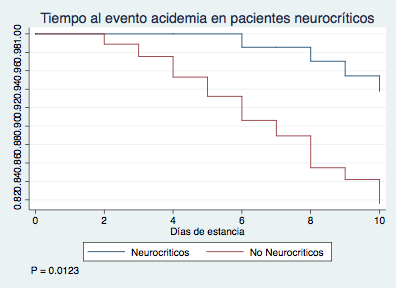 